DOBER TEK!Jedi lahko vsebujejo snovi ali proizvode, ki povzročajo alergije ali preobčutljivost v obratih javne prehrane. Alergeni so na jedilniku po Uredbi (EU) št. 1169/2011 o zagotavljanju informacij o živilih potrošnikom označeni s številko poleg jedi. Tabela alergenov je priloga jedilniku. * - izbrana kakovost izdelka dobavitelja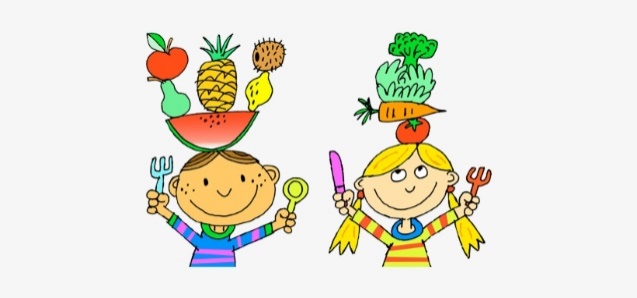 10. julij – 14. julij10. julij – 14. julij10. julij – 14. julij10. julij – 14. julijDOPOLDANSKAMALICAKOSILOPOPOLDANSKA MALICAPONEDELJEKmlečna prosena kaša s sadjem (7), čajtestenine z bolonjsko omako (1a,3,9), mešana solata, sadjekifeljc (1a,3,7)TOREKZELENI DANovseni kruh (1č), sirni namaz (7), sveža paprika, redčen sok, sadjekoruzna mineštra (1a,3,9), sirni burek (1a,3,7), napitekriževi vaflji, sadjeSREDApšenični zdrob na mleku (1a,7), čokoladni posip (7,8-oreščki), bananaparadižnikova juha (1a,9), puranji trakci v omaki (7,9), kuskus (1a), kumarična solata, napitekgrozdjeČETRTEKpirin kruh (1d), čičerikin namaz (7,9), kisle kumarice, limonada, sadjezelenjavna juha (1a,3,7,9), hrenovke (1a), pire krompir (7), kremna špinača (7), napitekbio kefir (7), kruh (1a)PETEKpisani kruh (1a), med, maslo (7), mleko (7), sadjeribji brodet (4,9), polenta, mešana solata, sladoled (7)kruh (1a), sadje